A DANGEROUS SYMBIOSIS: GAPS IN INFORMATION TRANSPARENCY AND SECURITY AMONG HUMAN RIGHTS MECHANISMSLisa Reinsberg*ABSTRACTWhat obligations do supranational human rights bodies have as guardians of sensitive and vital information and administration of international justice? To keep individuals’ private data secure? To proactively publish the decisions that result from their petitions? Advocates, in particular, face significant risks when their communications are intercepted, and their work is frustrated when they cannot obtain necessary information. Cognizant of such concerns, human rights bodies are increasingly requiring States to ensure individuals’ rights to data privacy, access to information, and use of encrypted communication channels.Yet, human rights bodies themselves lack formal policies and consistent practices with regard to receiving, processing, and sharing information. At times, their information management methods imperil advocates and impede access to justice. Advocates and human rights bodies depend on one another for information and impact, but inattention to these risks may perpetuate a dangerous symbiosis.This article provides a first, comprehensive overview of United Nations and regional human rights bodies’ public-facing information management practices. It identifies the gaps between those practices and international human rights norms, and offers recommendations for future policy development.I. Erika’s Dilemma: Information Flows between the Human Rights Advocates and Accountability MechanismsErika stares past the open door to the dust still floating down onto fresh tire tracks in the sandy earth of the Honduran coast. A few feet out, the tracks fade, along with any clues as to where her colleague Daniel might be. The armed men who dragged him away wore balaclavas. She fears his name will join the ever-growing list of fellow activists killed for opposing land grabs and development projects in the deadliest country in the world for environmental defenders. Erika looks at her mobile phone. If she calls local law enforcement, she could put Daniel in greater danger. Someone could be listening and the authorities may already be complicit. She has heard the Inter-American Commission on Human Rights (IACHR)—all the way in Washington, D.C.—could intervene, but how can she request its help?Though she is fearful that the government or private actors could be monitoring her online activity, Erika turns to the internet for answers. Her search leads to the IACHR webpage on “precautionary measures.” Erika reads that the IACHR can grant precautionary measures “in serious and urgent situations” involving a “risk of irreparable harm to persons.” Would Daniel’s situation meet these criteria? It is difficult to tell. The list of previously-granted measures is organized by year and there is no full-text search function, subject matter filter, or country filter. The webpage on human rights defenders lists precautionary measures granted to protect advocates, but the most recent are from 2013 and the files are not text-searchable. Reading through each document would take time that Erika does not have. Next, she conducts an internet search for precautionary measures involving her community, the Garifuna people. She finds a link to an IACHR hearing. To her disappointment, the audio and video files are all missing. Erika hopes someone at the IACHR can give her guidance, but she does not see any way to contact the IACHR via an end-to-end encrypted channel, such as Signal, which would help keep her identity and message confidential. There are no forms or instructions for making information requests on the IACHR website. She finds the portal for requesting precautionary measures, but the website terms refer to the IACHR’s “privileges and immunities” while disavowing responsibility for the security of any personal informationincluding names and addressesthat Erika provides. How can she help secure Daniel’s safety while protecting her own? Erika’s conundrum reflects a broader question: how should human rights mechanisms handle the incoming and outgoing information that is their lifeblood? For the people of the Americas, the IACHR represents a chance for justice and accountability; its work promoting and protecting human rights is invaluable and effective. However, for victims and advocates, interacting with the IACHR can be costly and challenging. Individuals often expend significant time and effort to obtain necessary information and may face retaliation from governmental or private actors. If the IACHR does not transparently, consistently, and securely manage the information it disseminates and receives online, it risks imperiling individuals’ safety and privacy, as well as losing the trustand inputof the advocates who are essential to its relevance and impact. The Inter-American Commission is not alone in its inattention to information management. The United Nations and regional intergovernmental organizations, including the African Union, Council of Europe, and Organization of American States, have established dozens of specialized courts, commissions, committees, and other independent expert bodies to monitor human rights conditions in nearly every country of the world. Yet, despite increased communication between these human rights mechanisms and advocates, particularly via the internet, none has shared an information management policy, let alone one adapted to the digital era. This gap has already had profound consequences, exposing advocates to excessive obstacles and risks. At the same time, human rights mechanisms are defining and enforcing States’ obligations under international law to, inter alia, ensure access to public information and to justice, promote the work and security of human rights advocates, and protect individuals’ privacy and correspondence. These standards arguably bind human rights mechanisms themselves as well, and, at minimum, should guide the development of necessary information management policies. While the term “information management” covers many topics, including internal case management software and overall cybersecurity, I focus here on three issues of particular concern for human rights advocates: security of communications, protection of personal data processed by human rights mechanisms, and public access to documents and other information human rights mechanisms produce. In Part II, I argue that information management policies are necessary due to the expansion and evolution of human rights oversight in the digital era, and introduce the regional and universal mechanisms covered in this article. Part III focuses on whether intergovernmental organizations, or the human rights mechanisms they have created, have international human rights obligations, and therefore, may have a legal duty to adopt certain information management policies. In Parts IV, V, and VI, I address encryption, data protection, and access to information, respectively, reviewing the human rights mechanisms’ corresponding policies and practices. In each of these parts, I also identify relevant human rights treaty provisions and soft law that shape States’ obligations in these areas. With regard to individual rights related to data protection and access to information, I suggest these norms may have reached customary status. Finally, VII concludes with recommendations for human rights mechanisms’ consideration.II. Human Rights Oversight in the Digital AgeTwenty-five years ago, human rights protection was a paper world. Human rights mechanisms published their decisions and reports in thick volumes; their corridors were lined with cabinets overstuffed with letters, domestic court records, and photographs. Evidence of the abuses they investigated was hidden, not infrequently, in stacked cardboard boxes. Then, at the very end of the twentieth century, human rights mechanisms began to move online. Their new websites included online complaint forms and became the primary method of disseminating their growing body of caselaw. These developments facilitated the receipt and dissemination of critical information while also deepening dependence on the internet in the field of human rights. And then, time largely stood still. Since those early days of the digital era, human rights secretariats—from Geneva to Banjul—have mostly used the same channels to impart, receive, and manage online communications. Like their practices, their policies have evolved very little, very slowly.Meanwhile, the broader digital landscape has transformed. Over the past 15 years, the number of people using the internet has quadrupled to more than 4 billion. Human rights advocates now rely on digital technologies, which have expanded and reshaped their methods and reach. States and private actors have also gained technological capabilities, enabling targeted and mass collection of data and communications, for example. Unlawful or arbitrary surveillance of communications “continues without evident constraint” in a climate of secrecy and weak regulation. Against this backdrop, human rights advocates and the general public are interacting with human rights mechanisms much more than in prior decades. For example, in 2000, the IACHR received 658 individual complaints of human rights violations; that number soared to 3,034 in 2019. The United Nations Special Procedure mandate holders (independent experts appointed to monitor and promote human rights with respect to particular themes or countries) carried out eighty-four country visits in 2019, compared to forty-eight in 2006. At the same time, States are ratifying more treaties and complaint procedures, while creating new regional and universal oversight bodies, making human rights protections available—at least in theory—to many more people and in many more situations. Unfortunately, the world is also witnessing a growth in reprisals against human rights advocates. Indeed, States have retaliated against advocates because of their purportedly private digital communications with human rights mechanisms. In many countries, this phenomenon has dovetailed with the suppression of domestic civic space. In summarizing the situation in Mexico, for example, the IACHR described “high levels of disappearances and attacks on the lives of human rights defenders and journalists, harassment, threats, surveillance, [and] communication interception, as well as . . . legislation that directly or indirectly criminalizes social protest and the work of human rights defenders.” Reports make clear that when advocates contact human rights mechanisms, they often face real harm. In addition to self-censoring as a result of digital surveillance, advocates have reported feeling fear, exhaustion, and depression. Moreover, advocates identify gaps in access to documents and other information on human rights mechanisms’ activities as significant barriers to their effectiveness as rights defenders. When advocates cannot safely communicate with human rights mechanisms or obtain the information they need, their ability to investigate, document, and report human rights abuses is hampered and may even be foreclosed. Such obstacles, of course, have broader consequences for the protection of human rights worldwide. Human rights mechanisms’ impact depends on advocates’ capacity to inform them of emerging or ongoing abuses, submit complaints, and advocate for States’ implementation.Relevant Mechanisms and Their MandatesThis article focuses on the seventy-six regional and United Nations human rights mechanisms that both regularly receive sensitive information directly from advocates and publish materials that advocates use to assess and promote States’ implementation of their human rights commitments. These seventy-six mechanisms comprise eight regional bodies, ten U.N. treaty bodies, and fifty-eight U.N. Special Procedures. Specifically, the eight regional human rights mechanisms included here are the African Commission on Human and Peoples’ Rights (ACHPR); African Committee of Experts on the Rights and Welfare of the Child (ACERWC); African Court on Human and Peoples’ Rights (AfCHPR); Council of Europe (COE) Commissioner for Human Rights; European Committee of Social Rights (ECSR); European Court of Human Rights (ECtHR); Inter-American Commission on Human Rights (IACHR); and Inter-American Court of Human Rights (IACtHR). The relevant United Nations human rights mechanisms include the ten treaty bodies established to oversee States’ implementation of a specific United Nations human rights agreement, and the fifty-eight Special Procedures composed of one or more experts authorized by the United Nations Human Rights Council to monitor human rights according to specific themes or in particular countries. Physically and online, the United Nations Office of the High Commissioner for Human Rights (OHCHR) serves as the home and secretariat for treaty bodies and Special Procedures. As such, the OHCHR is the point of contact for advocates engaging with United Nations human rights mechanisms.These regional and United Nations mechanisms define States’ human rights obligations and hold them to account through processes that are intended to be public and transparent. Their methods of oversight include deciding complaints, undertaking country visits, or regularly reviewing States’ implementation of their treaty commitments. These bodies also depend at least as much on civil society input as on State participation, in order to understand and react to human rights conditions across a region or around the world. As such, their information management policies are of particular importance. Sending Up a Flare	Regional and United Nations human rights mechanisms appear to be recognizing some information management gaps and initiating reforms, though incrementally. The ACHPR, for example, has recently adopted a communications strategy (although it is not available online). The IACHR is in the process of developing a policy on public access to its information, more than a decade after resolving to do so. The United Nations Secretary-General has adopted principles to shape its eventual data protection policy and the African Union (AU) is developing new standards on data protection, cybersecurity, and access to information that would apply to all its organs. In addition to being slow to take shape, these envisioned developments have progressed incrementally. For example, an AfCHPR representative suggested that a privacy policy would only be necessary if its new website allowed public comments—a suggestion that does not take into consideration the ways in which the AfCHPR already collects information of individuals online, such as through its newsletter subscription form. Separately, the IACHR’s new “User Support” section is meant to “[g]uide users in the use of the most suitable means of submission or tools according to their requirements,” but merely directs visitors to use the general IACHR email address for questions. Consider the millions and millions of people entitled to turn to each of these bodies for protection and redress, and the lack of clarity and security around the exchange of information seems woefully inadequate. An appropriate starting point for mapping the necessary reforms may be to identify the legal standards human rights mechanisms must, or should, satisfy in their information management.III. Good Guys and the Golden Rule: Do Accountability Mechanisms Have Human Rights Obligations?Must human rights mechanisms adhere to external norms? Are they obligated, for example, to respect individuals’ rights to information and to privacy? If so, to what extent and under what body of law? These questions are not only significant as a matter of legal principle but also for aligning mechanisms’ information management policies with the appropriate standards. Answers to these questions are still speculative. Intergovernmental organizations (IGOs) undoubtedly have legal personality, making them capable of assuming rights and obligations, in addition to responsibility for the acts of their agents. However, despite their self-described autonomy, it seems clear that most, perhaps all, human rights mechanisms themselves lack independent legal personhood; they are merely organs of the “parent” IGO. While human rights courts enjoy greater autonomy than non-judicial mechanisms, their founding instruments typically do not specify that they have independent legal personality. The precise contours of human rights mechanisms’ obligations, and the extent of their capacity to engage the legal liability of the “parent” IGO, would be a worthy focus of future scholarship. In the meantime, this discussion is focused on the IGOs themselves, which bear responsibility for their organs’ actions and are also highly involved in human rights information management. After all, it is the IGOs that often provide the online platforms, communications infrastructure, administrative policies, and budgets that human rights mechanisms employ. Despite their legal personhood, IGOs have thus far managed to avoid any obligation to ensure access to information or protect individuals’ privacy. They, and their representatives, are often immune from liability under domestic law. IGOs have argued that domestic or regional legal requirements do not apply to them. At the international level, IGOs do not have any relevant treaty obligations of their own and have so far opted only to recommend—rather than require—their own compliance with a limited number of international standards relevant to information management. Despite this resistance, there is appreciable consensus that IGOs are bound by at least some international norms. Legal scholars have proposed that IGOs have human rights obligations, in particular, by virtue of: 1) their charters or other foundational texts, to the extent that they reference the promotion or protection of human rights; 2) their status as subjects of international law, bound by the norms that bind all such subjects; or, 3) the obligations of their Member States. The first theory posits that IGOs are obligated to respect (not violate) human rights because their founding documents give them duties related to the advancement of human rights. Pursuant to this theory, for example, the United Nations Charter’s requirement that the U.N. “promote” human rights must be viewed as an evolving obligation, in light of the Charter’s purpose and with the understanding that States would not have intended to authorize rights violations by the United Nations itself. The second theory proposes that IGOs, as subjects of international law, are bound by customary or shared norms, no matter their specific treaty obligations. This view enjoys greatest support among scholars. Notably, it is the position featured in the U.N. Audiovisual Library of International Law in a lecture by Kristina Daugirdas. Finally, the third theory argues that IGOs are “bound ‘transitively’ by international human rights standards as a result and to the extent that [their] members are bound” because States should not be able to avoid their own obligations by creating an intergovernmental organization that can violate them. Depending on which of these three theories hold, an IGO’s human rights obligations are those 1) recognized in the human rights treaties adopted under its auspices and entered into by its Member States, or 2) that form part of “general international law.” General international law includes customary international law (principles established by the consistent practice of States acting out of a sense of legal obligation), jus cogens norms (peremptory norms from which no derogation is allowed, such as the prohibition on torture), and general principles of law (a fuzzy concept referring to principles generally recognized in national legal systems). For purposes of this Article the most relevant bodies of law are international human rights treaties and customary international norms relating to information management, to the extent that they exist. To identify the substance of these norms, and how current practices align with them, let us begin with the initial digital contact between an advocate and a human rights mechanism. What are the vulnerabilities in existing communication channels? Can international standards help us understand what human rights mechanisms can be doing to mitigate them? IV. Sniffing, Spoofing, and Other Risks to Digital CommunicationsInformation passed between advocates and human rights mechanisms may be exposed or exploited when it is intercepted in transit, which leads to risks for advocates. Governments and private actors have used various methods to monitor or interfere with advocates’ digital communications. These methods include packet sniffers, through which others can view and capture data sent over a particular computer or wireless network. Another technique utilizes spoofing, which allows a third party to mimic an email or website in an attempt to collect information from targets. Malware installed on cloned apps on mobile devices can give third parties access to an individual’s contacts, camera, or communications. Governmental mass surveillance programs have used fiber-optic splitters to copy digital data as well. In the absence of strong encryption and other security measures, advocates’ purportedly confidential communications may be compromised.Human rights mechanisms have signaled their awareness of these vulnerabilities and their consequences. For example, in 2015, Michel Forst, then-UN Special Rapporteur on the situation of human rights defenders, wrote: “Fear of reprisals perpetrated by non-State or governmental actors deters some defenders from cooperating with the United Nations and regional mechanisms [in view of] surveillance exercised over them.” Such surveillance, the OHCHR noted a year earlier, “has been shown to lead to arbitrary detention, sometimes to torture and possibly to extrajudicial killings.” Relevant International Standards and Recommendations	International standards provide a relevant and useful measure of advocates’ rights (vis-a-vis States) and expectations with regard to online security and confidentiality. These norms are particularly important in light of ongoing efforts by States to prohibit or limit some encryption tools. While human rights mechanisms have not offered comprehensive guidance regarding the existence, or scope, of positive obligations related to online encryption and anonymity, they have identified some minimum requirements. These nascent norms are rooted in the rights to freedom of expression and privacy, as well as in soft law standards concerning protection of human rights advocates and their work. Communication between advocates and human rights mechanisms is an area of focus in this growing body of guidance.1. The Right to Communicate Freely, Anonymously and PrivatelyNumerous human rights instruments protect the rights to freedom of expression and privacy. The right to freedom of expression includes the “freedom to seek, receive and impart information and ideas of all kinds, regardless of frontiers” through any medium. Similarly, the right to privacy protects individuals from interference with their privacy and correspondence. Both rights apply online and offline. States may interfere with individuals’ enjoyment of these rights only insofar as any restriction is provided by law, serves a legitimate interest such as public health, and is necessary to further that interest. With regard to digital communications, human rights experts have urged States not to limit anonymous and confidential speech by restricting technologies such as end-to-end encryption. In the words of former Inter-American Special Rapporteur for Freedom of Expression Catalina Botero, “[t]he protection of the right to private life involves at least two specific policies related to the exercise of the right to freedom of thought and expression: the protection of anonymous speech and the protection of personal data.” In this regard, the Declaration of Principles on Freedom of Expression and Access to Information in Africa asserts that everyone has the right “to secure the confidentiality of their communications and personal information from access by third parties through the aid of digital technologies.” The IACHR has described end-to-end encrypted messaging systems as “essential to protect privacy—and consequently, freedom—of citizens’ communications.” Therefore, they must not be inappropriately limited by States.According to human rights mechanisms, States must do more than “[r]efrain from arbitrary or unlawful restrictions on the use of encryption and anonymity technologies.” They must also actively protect and promote the use of these technologies, including as part of the State obligation to “create enabling environments for freedom of expression.” For example, the Declaration of Principles on Freedom of Expression and Access to Information in Africa directs States not to “condone acts of indiscriminate or untargeted collection . . . of a person’s communications” by third parties. Regional human rights experts, in particular, have identified a positive obligation “to take appropriate steps to protect digital communications systems against cyber-attacks and to bolster digital safety and security for those who are at risk of such attacks for exercising their right to freedom of expression.” This entails “enabling the anonymous use of digital technologies.” The COE, for example, has urged its Member States to “ensure that search engine providers apply the most appropriate security measures to protect personal data against unlawful access . . . includ[ing] ‘end-to-end’ encryption of the communication between the user and the search engine provider.” Former Special Rapporteur David Kaye likewise recommended that States “adopt laws and policies that provide comprehensive protection for and support the use of encryption [and anonymity] tools.” In summary, human rights mechanisms have encouraged States to protect and not unduly restrict encryption, and in some instances, to ensure its use by third parties. However, they have not yet identified State obligations to either guarantee the general availability of encrypted communication channels or to make such channels available to individuals in their correspondence with governmental entities.2. Specific Rights of Human Rights AdvocatesIn contrast, various soft law instruments, governments, and human rights mechanisms have declared that human rights advocates are entitled to communicate securely and confidentially with international human rights mechanisms. The Declaration on the Right and Responsibility of Individuals, Groups and Organs of Society to Promote and Protect Universally Recognized Human Rights and Fundamental Freedoms (“Declaration on Human Rights Defenders”) states that “everyone has the right, individually and in association with others, to unhindered access to and communication with international human rights bodies with general or special competence to receive and consider communications on matters of human rights and fundamental freedoms.” The ACHPR’s Guidelines on Freedom of Association and Assembly in Africa state: “Associations shall be able to comment publicly and privately on reports submitted by States to national human rights institutions and regional and international human rights bodies, including prior to the submission of the reports in question.” Relatedly, the guidelines require “States [to] protect associations, including their principal and most visible members, from threats, harassment, interference, intimidation or reprisals by third parties and non-State actors.” Various entities of the United Nations have recommended that intergovernmental organizations and organs themselves take steps to protect advocates’ online security, in order to ensure their ability to seek international justice or protection. In 2015, former U.N. Special Rapporteur on freedom of opinion and expression David Kaye “urgently call[ed] upon entities of the United Nations system, especially those involved in human rights and humanitarian protection, to support the use of communication security tools in order to ensure that those who interact with them may do so securely.” Michel Forst expanded that call, urging regional intergovernmental organizations to address advocates’ “digital security” and “facilitate the internalization of security awareness individually and collectively.” The Office of the High Commissioner for Human Rights (OHCHR) urged regional and universal intergovernmental organizations to “ensur[e] secure information channels” and to “[e]nsure the safety and security of persons seeking to engage with [them], including online” in a 2018 report. Separately, the United Nations Educational, Scientific and Cultural Organization recommends that all stakeholders, including international organizations, “[u]se and promote the use of open-source encryption technologies such as HTTPS Everywhere, so as to facilitate more secure channels” of communication.With respect to their own role, some human rights mechanisms have explicitly recommended internal measures to help protect advocates’ right to communicate confidentially with them. For example, the United Nations human rights treaty bodies have emphasized “[t]he need to respect the ‘do-no-harm’ principle, participation, confidentiality, safety, security, and free and informed consent” in their own efforts to protect individuals from reprisals for engaging with the treaty bodies. Accordingly, the treaty bodies suggested preventive measures that “could include permitting requests from individuals or groups to provide information . . . in a confidential manner.” Together, these non-binding regional and United Nations statements support the argument that advocates have a right to use secure and confidential channels of communication when contacting human rights mechanisms and that States or international bodies themselves have a corresponding obligation to provideor ensure the availability ofthose channels.Have human rights mechanisms heeded these calls to establish and protect secure communication channels for advocates? The following subsections review human rights mechanisms’ various digital communication channels, and assess the vulnerabilities of each.B. Methods and Vulnerabilities of CommunicationIn many of their interactions with human rights mechanisms, advocates expect that the existence and content of their communications will remain confidential. Specifically, advocates may reasonably have an expectation of confidentiality with regard to: 1) bilateral communication or meetings with a human rights body’s members or staff; 2) submissions and correspondence related to a complaint or request for interim measures that has not yet been communicated to the State (which may not happen for years, if ever); 3) submission of background or general information not explicitly intended, or requested, for dissemination; and 4) arrangements related to attending or participating in a hearing, session, or country visit. Additionally, even in complaint filings that will be disclosed or referred to in published decisions, advocates may request anonymity for themselves vis-a-vis the State and public or request anonymity for the victim vis-a-vis the public. However, each human rights body uses a unique combination of tools to receive communications from advocates—including websites, email, call and messaging apps, and video conferencing software—and each type of tool has its own weaknesses. Some are more susceptible to interception and may not satisfy advocates’ privacy expectations.1. WebsitesAll of the regional human rights mechanisms and the OHCHR have websites through which they primarily share information with the public. Some of these are hosted on the “parent” IGO domain and others are not. While the security of most of these websites has improved in recent years, some vulnerabilities remain. Beginning in 2017, human rights mechanisms implemented hypertext transfer protocol (HTTPS) on their websites. The AfCHPR and IACHR were the last mechanisms to implement HTTPS in December 2020 and April 2021, respectively. HTTPS provides users some protection from attacks and surveillance by encrypting each website’s connection. HTTPS also conceals the content of communications or information shared via a website, but does not prevent the monitoring or collection of data concerning an individual’s internet history or location. In the words of Amnesty International, “[w]hen websites use HTTPS, it ensures that, even if data is intercepted by an unauthorised party while transiting the internet, it is more secure against being read than if you were using an unencrypted connection (over plain HTTP).” However, even secure websites have vulnerabilities. For example, in March 2021, the ACHPR website was hit with a malware attack that filled most of the webpage on the State Parties to the African Charter with explicit text. A separate concern is the proliferation of external or personal websites, which often do not use HTTPS. United Nations Special Procedure mandate holders have indicated that there are logistical barriers and time delays in updating their official OHCHR webpages. As such, many have turned to websites that they can directly control. These websites are not hosted by the OHCHR, are often unsecure (not HTTPS), and would not be subject to any security measures implemented by the OHCHR. 2. EmailAll human rights mechanisms, except the European Court of Human Rights, invite email correspondence from the public. Most mechanisms’ email accounts use the same domain as the body’s website, but some are distinct. For example, the ACHPR lists two institutional email addresses hosted by the AU and Yahoo. In addition, human rights mechanisms’ members or mandate holders often use external or personal email addresses in their work-related communications. This appears to be particularly true for mechanisms whose members are elected to part-time positions, which is the case for all except the ECtHR and the COE Commissioner for Human Rights. Email is notoriously vulnerable to surveillance and has long been a security concern for human rights advocates. In 2005, Frontline Defenders wrote, “[i]t is imperative for human rights workers to use encryption to protect themselves and the people they are trying to help” “[s]ince unencrypted emails can be accessed and read by almost anyone.” Some email providers use secure sockets layer (SSL) or transport layer security (TLS) to encrypt emails. TLS protects the contents of an email, particularly if the sender and recipient use this technology. Still, the use of encryption, particularly as a default, is not universal among email providers. Human rights mechanisms generally use technology that supports SSL/TLS encryption for the duration of the email’s journey from sender to receiver, at least for their official email addresses. According to the STARTTLS Everywhere site, the TLS-related security of the email domains of the ACHPR, ECtHR, and other COE mechanisms is “great” but the IACtHR’s is “not great.” With regard to the IACtHR, the site warns, “This means that when you send e-mail to this domain, anyone listening in on your network, your recipient's network, or on corteidh.or.cr networks can read your e-mails, and some can even alter them!” Even when human rights mechanisms encrypt emails in transit, however, risks to confidentiality and security persist. When using SSL/TLS, the contents of a message in transit may be accessible to the email service provider or read by governmental authorities who get court-approved access through the email service provider or via mass surveillance. The email metadata, including the sender, recipient, time, subject text, and the presence of any attachments, would also be visible to such eavesdroppers. Other threats to the security and confidentiality of email include phishing and malware attacks, which rely on users opening fraudulent emails. For example, human rights advocates who use Microsoft Outlook—which is used by the ACHPR —have been the target of phishing scams. Different email providers implement distinct protections against these kinds of attacks. Only when both the sender and receiver are using an email application with end-to-end encryption are messages secure from phishing and malware attacks.In response to specific requests for information, the human rights mechanism staff members that I connected with did not know which, if any, security measures protected their email correspondence. These staff members also did not know if their institutions did, or would, accept communications through end-to-end encrypted channels such as Signal. This lack of awareness regarding encryption among human rights mechanisms’ staff members, as well as the absence of any relevant information (such as public keys for receiving encrypted communications) on human rights mechanisms’ websites and email correspondence, seems to indicate that mechanisms do not routinely or formally use end-to-end encryption programs when sending messages and documents. Consequently, any advocate seeking to understand their security risks in communicating with a human rights body or seeking to use an encryption program for correspondence would need to first contact the body using its regular, less secure channels. 3. Calls and MessagingFormally, all human rights mechanisms use traditional landlines for receiving telephone calls. They do not publicly provide mobile phone numbers or details for use on voice over internet protocol (VOIP) or messaging technology. Informally, however, staff members often use personal cell phones, Skype, and WhatsApp to communicate with advocates, who are also using those same tools. These communication channels have varying degrees of security and have been subject to governmental surveillance and third-party hacking. Some States have a long and expansive history of listening in on phone calls or collecting phone call metadata from advocates and international bodies. Skype users have been targeted with malware attacks and governmental hacking. Microsoft, Skype’s parent company, has reportedly voluntarily shared user information with third parties and helped authorities to monitor communications. WhatsApp has also been compromised by spyware attacks aimed at human rights advocates, although it has since taken steps to address its vulnerabilities. As with other tools, the specific security weaknesses depend on which programs advocates and human rights mechanisms use and how they use them, as well as on the surveillance practices of the countries where they are located.4. Online FormsSeveral human rights mechanisms regularly use online forms to solicit information or receive communications from advocates and others. These include forms that are built into the mechanism’s website (and self-hosted), as well as forms that are built or hosted by third parties like Google. Whether the information submitted via these forms may be intercepted depends on both the security of the connection and the security practices of the receiving entity. For example, the IACHR hosts its petition portal on an HTTPS site, which it asserts is “secure.” However, the petition portal’s terms of use state that “any message or information you send to the Portal may be read or intercepted by others, even if there is a special notice that a particular transmission . . . is encrypted.” This disclaimer is necessary because even encrypted web traffic may be monitored through “man-in-the-middle” attacks, in which a third party intercepts connections to a website by impersonating the site. Similarly, some tools provide varying levels of security depending on the user’s account and practices and may be subject to governmental data requests. 5. Video Conferencing	Many human rights mechanisms, particularly during the COVID-19 pandemic, have relied on video conferencing software to conduct their activities and consult with advocates, giving rise to additional security concerns. For most of 2020 and 2021, the ACHPR and IACHR, in particular, conducted their public sessions via Zoom and invited advocates to register and participate via that platform. In 2020, the prevalence of “Zoombombing” helped expose security weaknesses on Zoom, including the lack of the end-to-end encryption the company had claimed was in place. Advocates and journalists also reported that Zoom blocked activists’ accounts pursuant to Chinese authorities’ requests, meaning those advocates could not participate in any convening held via Zoom. Previously, some mechanisms used Skype or other tools to allow (limited) remote participation by advocates in meetings and hearings. As mentioned above, data stored by Skype and communications conducted over the service may be subject to interception. Internal videoconferencing systems also have vulnerabilities, as evidenced by the US National Security Agency’s successful attempt in 2012 to break the encryption on the UN’s conferencing system. Whether human rights bodies use external platforms or their own systems for video calls, risks of interception or introduction of malware exist.C. Assessment of VulnerabilitiesIf advocates have a right to communicate with human rights mechanisms privately and without fear of reprisals, as discussed in Part IV.A.2, confidential and secure channels of communication must be available for this purpose. This requires action on the part of mechanisms because precautions taken by advocates alone will be insufficient to fully protect their communications. The security vulnerabilities of the channels currently used by human rights mechanisms will continue to expose advocates to risk. If human rights mechanisms send unencrypted emails or if they solicit advocates’ information via unsecured websites, human rights advocates’ identities and the content of their communications may be revealed. While many mechanisms have made important improvements in recent years, such as increased use of encryption for their websites and email, significant gaps in technology, policies, and transparency remain.	Many channels used by human rights mechanisms have been or could be compromised by hacks or surveillance, creating risks that advocates would not necessarily perceive. Though no communication channel can provide absolute privacy and security, some are less secure than others, as reviewed above. It is exceedingly difficult for a member of the public to determine how vulnerable their own web use or digital communications might be to monitoring or interceptions. Individuals typically have little knowledge of what metadata or content a human rights mechanism or third-party service provider has access to, where and how it is stored, and whether that information might be disclosed to authorities either voluntarily or by court order. As such, advocates may have little insight into the potential risks of sharing information with human rights mechanisms using common digital channels. Moreover, human rights mechanisms do not offer accessible guidance to help advocates mitigate the risks. If we follow advocates’ communications further along their path, what other risks arise? Are human rights mechanisms responsibly and securely managing individuals’ data once it is in their possession? V. The Administrator Shall Not be Liable: Protection of Individual’s DataIn 2019, the United Nations Under-Secretary for Global Communications tweeted a photograph of a Syrian child refugee holding up a document that revealed her last name, location, and family phone number. The Office of the United Nations High Commissioner for Refugees retweeted the image to its 2.3 million followers. Based on the information divulged in that photograph, the girl and her family could have been identified and located. In light of the documented human rights abuses taking place in Syria at that time, the ongoing nature of the conflict in the country, and the precarity of many refugees’ existence, exposing these details created serious risks for this refugee family and any relatives still in Syria. The “astonishing” lapse exemplified an extreme version of some human rights mechanisms’ routine practice of posting photographs and videos of advocates and victims to their social media channels, without ensuring those posts will not create or exacerbate safety risks for these individuals.In 2019 the United Nations also experienced an “unprecedented number” of cybersecurity threats aimed at accessing its systems or information in its possession, including 1.8 billion malicious emails, more than 20,000 “highly sophisticated attacks,” and 200 compromised email accounts. The United Nations OHCHR, which was among the agencies targeted in 2019, did not notify affected individuals of the breach of its system until a news outlet reported it six months later. Separately, and perhaps most disturbingly, a whistleblower accused the OHCHR of sending Chinese authorities information on Uyghur dissidents and other advocates who had registered to participate in United Nations activities. These incidents illustrate the urgent need for international organizations like the U.N. to adopt comprehensive data protection standards. I focus here on data protection within the United Nations for purposes of a clear assessment and comparison with relevant international standards. However, it must also be noted that the African and Inter-American human rights mechanisms (and their parent IGOs) lack data protection policies, while the COE and its human rights mechanisms have adopted policies that fall short of regional standards. Part A of this section identifies international human rights standards relevant to data protection and analyzes whether these standards have crystallized into a customary norm. Part B reviews the development of data protection standards at the regional level and among other IGOs, in comparison with the United Nations. Finally, part C details the status of internal United Nations data privacy norms.A. International Human Rights Standards on Data ProtectionAssuming that the United Nations has international human rights obligations, as discussed in Part II, to what extent would it be required to protect individuals’ data? The answer depends on whether the United Nations is transitively bound by United Nations human rights treaties or, rather, by customary law.1. International Human Rights InstrumentsThe human right to privacy is at the core of data protection and is enshrined in numerous instruments. The Universal Declaration of Human Rights and the International Covenant on Civil and Political Rights, among other United Nations and regional standards, recognize privacy as a fundamental right. Each of these agreements explicitly recognizes the right to be free from unlawful or arbitrary interference with one’s privacy, family, home, and correspondence. Each agreement also includes an entitlement to legal protection of the right to privacy. Arbitrary interference with this right includes invasions of privacy that are not necessary to further a legitimate governmental purpose or to protect others’ rights. IGOs and human rights accountability mechanisms have repeatedly interpreted the right to privacy to apply to personal information that is digitally processed or stored, including via new technologies. Recently, for example, the United Nations General Assembly adopted a resolution recognizing data protection as a component of the right to privacy, “[e]mphasizing that . . . the unlawful or arbitrary collection of personal data . . . as highly intrusive acts, violate[s] the right to privacy.” The resolution urges States “[t]o consider adopting or maintaining data protection legislation, regulation and policies, including on digital communication data, that comply with their international human rights obligations.” It further calls on companies to share their data management policies and to respect key data protection principles, including lawful processing, data minimization, legitimate purpose, accuracy, confidentiality, access, and correction. While the law will undoubtedly continue to evolve, human rights mechanisms agree that the right to privacy requires States to ensure that governmental entities and private actors only collect personal data lawfully, fairly, and transparently; for a legitimate purpose; and, in a manner that respects the data subject’s rights of access and correction. These core protections are considered integral and fundamental to the human right to privacy under United Nations human rights treaties. At the regional level, human rights mechanisms have also urged States to adopt legislation respecting those core data protection principles. The OHCHR’s 2018 report on privacy in the digital age provides the most comprehensive guidance to date, recommending that all States adopt legislation that incorporates a broad range of data protection principles. It urges States to ensure that data processing is: 1) fair, lawful, and transparent; 2) based on consent or another lawful, legitimate basis; 3) necessary and proportionate to a specific, legitimate purpose; 4) limited in amount, type, and duration; 5) accurate; 6) minimized via anonymization and pseudonymization techniques, whenever possible; 7) protected by adequate security measures; and 8) subject to accountability. Moreover, it asserts that individuals “have a right to know that personal data has been retained and processed, to have access to the data stored, to rectify data that is inaccurate or outdated and to delete or rectify data unlawfully or unnecessarily stored.” The report refers to these as “minimum standards that should govern the processing of personal data by States” and describes them as “the key privacy principles.” The OHCHR recommends States ensure adequate protection of personal data transferred internationally and establish data protection oversight bodies. International standards on data protection continue to develop, and not all human rights mechanisms have comprehensively defined States’ relevant obligations under specific universal or regional treaties. At a minimum, though, it is clear that human rights mechanisms recommend the adoption of legislation implementing the principles of lawfulness, legitimate purpose, transparency, and individual access and correction. 2. Customary International LawSeparate from any specific human rights treaty requirements, legal scholars, the International Law Commission, and others have increasingly pointed to the possible emergence of a customary right to data protection, although a significant portion of this discussion has focused on the context of mass surveillance. Customary norms bind all States and crystallize when States generally recognize the norm through their actions (State practice) and subjectively believe that their practice is required by law (opinio juris). The tentative conclusion that data protection obligations have reached customary status is based in part on the fact that at least 126 of 193 United Nations Member States have enacted data privacy laws, and others have drafted relevant legislation. The most well-known example is the European Union’s General Data Protection Regulation (GDPR). Generally, the GDPR requires that public and private entities collect and store as little personally identifiable information (PII) as is necessary for specific, legitimate purposes, using appropriate security measures; and that they process PII in lawful, fair, and transparent ways. The GDPR specifies that compliance with these standards is subject to governmental oversight. Such protection measures, even in the digital world, are not particularly new. For example, in 1980 and 1981, respectively, both the Organization for Economic Cooperation and Development (OECD) and the COE adopted guidelines and a treaty to protect the privacy of personal data. They focused on “automatic processing” and included principles and language that are very similar to those of the GDPR. These standards have also inspired many national data protection laws, increasing safeguards for people around the world. Intergovernmental organizations and agencies have implemented their own internal data protection policies as well. Most relevantly, the COE has long had an internal data protection policy in place. Legal scholar Graham Greenleaf and others note that national data protection laws vary in their requirements and stringency, but also that they are generally “comprehensive” in covering all private and public entities. Many countries share common minimum standards for data protection, and a number of countries have adopted data protection laws closely modeled on the OECD Guidelines, the EU Data Protection Directive, or, more recently, the GDPR.  Based on its review of international instruments, national legislation, and judicial decisions, in 2006 the International Law Commission identified “a number of core principles, including: (a) lawful and fair data collection and processing; (b) accuracy; (c) purpose specification and limitation; (d) proportionality; (d) transparency; (f) individual participation and in particular the right to access; (g) non-discrimination; (h) responsibility; (i) supervision and legal sanction; (j) data equivalency in the case of transborder flow of personal data; and (k) the principle of derogability.” These principles incorporate the concepts of minimization, necessity, legitimacy, correction, and accountability. For example, the International Law Commission specifies that the principle of lawful and fair collection “presupposes that the collection of personal data would be restricted to a necessary minimum.” The principle of purpose specification and limitation includes a requirement of individual consent or knowledge or legal authorization for the collection of data.In subsequent years, new agreements and principles have further recognized the international consensus on data protection. For example, in 2014 the African Union adopted its Convention on Cyber Security and Personal Data Protection. Among other bodies, the Department of International Law of the Organization of American States (OAS) endorsed shared principles similar to those identified by the International Law Commission as “the basis for data protection legislation worldwide.” The OHCHR’s 2018 report draws similar conclusions, pointing to “a growing global consensus on minimum standards.” In addition to widespread State practice, there is ample evidence that States believe they are required to respect individuals’ data privacy. The many national and regional standards that expressly cite the human right to privacy as a core motivation for their enactment are relevant to this opinio juris requirement. For example, the European Union Data Protection Directive of 1995 repeatedly references the individual “right to privacy” as a foundational principle and legal obligation driving its adoption. The preface to the 1980 OECD Guidelines on the Protection of Privacy and Transborder Flows of Personal Data lists the various European countries that had already adopted laws “to prevent what are considered to be violations of fundamental human rights, such as the unlawful storage of personal data, the storage of inaccurate personal data, or the abuse or unauthorised disclosure of such data.” The Economic Community of West African States (ECOWAS) referred to the African Charter on Human and Peoples’ Rights in its Supplementary Act on data protection and described the “urgen[t] need to ensure that national laws protect privacy and freedom of information in the online space.” Similarly, the Mexican data protection law states that its overarching purpose is to “guarantee privacy and the right to informational self-determination” of individuals. 	The numerous national laws and regional agreements on data protection, together with apparent State acceptance that the right to privacy includes data protection, provide strong support for a customary international norm obligating States to adopt legislation in keeping with the “core principles” of data protection. As such, if the United Nations is bound by customary international law, it may be required to implement data protection policies in line with those core principles.	 B. Evolving Status of Data Protection at the UNTo date, the United Nations remains a step behind many of its Member States and peer intergovernmental organizations because of its continuing failure to adopt binding internal data protection requirements. In 2018, the United Nations adopted its internal Personal Data Protection and Privacy Principles, a non-binding, brief list of recommended standards. The two-page document sets out ten principles intended to apply to all personal data processed by, or on behalf of, United Nations entities “in carrying out their mandated activities.” The Principles indicate that United Nations entities “should” adhere to the following principles: 1) fair and legitimate processing; 2) purpose specification; 3) proportionality and necessity; 4) retention for minimum length of time; 5) accuracy; 6) confidentiality; 7) security; 8) transparency; 9) transfers only with appropriate protection; and, 10) accountability via “policies and mechanisms” for adherence. While the Principles broadly align with the GDPR’s themes, they offer radically simplified, less rigorous, and optional standards. To date, the United Nations has not yet put them into practice by creating internal rules, technological changes, staff positions, or oversight procedures.Pending the adoption of a comprehensive policy, online visitors have few clues about what data the United Nations collects through its websites, how that data is managed, and whether they can access or correct it. The United Nations has a limited privacy notice on its website, which the OHCHR links to from its separate domain. The United Nations notice indicates that any PII collected via forms “will be used only for statistical purposes,” but that the United Nations “assumes no responsibility for the security of this information.” The related “Terms and Conditions of Use of United Nations Websites” state repeatedly that the United Nations is not liable for any negative consequence to users of United Nations websites. The OHCHR links to this notice from its main site, and several of its databases contain specific terms of use with similar language disclaiming liability. Considering the volume and sensitivity of the data the United Nations collects, and the fact that the United Nations may also share that information with other agencies, these notices are inadequate to ensure data protection. Every day, the OHCHR receives emails and online form submissions from advocates and victims of human rights abuses that contain complaints, reports, requests for accreditation to attend meetings, and queries. These submissions regularly contain PII. Additionally, people from around the world regularly visit the OHCHR website for informational purposes, including to sign up for email communications. Yet these individuals, including human rights advocates, have almost no control over or insight into what PII the United Nations collects, stores, or shares. C. A Hole to Be FilledData protection policies are urgently needed to safeguard the privacy and security of the advocates and victims who rely on the United Nations to promote and protect human rights worldwide. Thus far, the United Nations and OHCHR have declined to adopt mandatory data protection standards, provide individuals clear channels for access or correction, or publicly share any safeguards or policies already in place. The principles and plans endorsed to date are voluntary in both their adoption and their implementation. Furthermore, their primary goals often include improving organizational functioning and impact, rather than protecting individuals’ privacy and security. For example, the Secretary-General’s data strategy describes the goal of improving United Nations data protection and privacy practices to retain partners’ trust, avoid fragmentation, and maximize the use of data for public good. This makes it appear less likely that a formal policy, once adopted, will address advocates’ concerns and meet increasingly global data protection standards.The existence of a human right to data protection under international human rights treaty law or customary law potentially bestows legal obligations on the U.N. and should guide its development of obligatory internal standards. While the United Nations Personal Data Protection and Privacy Principles largely recognize certain core rights and obligations to protect data, translating these affirmations into mandatory requirements grounded in specific legal standards would increase the security and confidence of advocates seeking to engage with United Nations human rights mechanisms. Doing so would also increase both predictability and transparency. Importantly, conforming to international standards would add oversight and redress mechanisms that are currently lacking but essential to effective data protection at the United Nations. Having examined the policies and standards on encryption of communications and the collection and storage of personal data, this article turns to freedom of information in the subsequent section. When advocates seek information from human rights accountability mechanisms, what can they expect to find? What rights do they have to obtain the information they seek? VI. Access to Information: of 404s, Formats, and FAQsWhile regional and United Nations human rights mechanisms publish a plethora of information, they do not hold themselves to any particular accessibility standard. As shown in Table 1 at the end of subsection B, no human rights body has publicly adopted a comprehensive policy on accessibility of information. Only two relevant IGOs—the OAS and COE—have access-to-information policies, but such policies largely exempt regional human rights mechanisms. For example, the OAS policy states that the OAS will not disclose “any document relating to the Inter-American Commission on Human Rights and its Executive Secretariat.” The situation has not changed since 2017, when David Kaye, then-Special Rapporteur on freedom of expression, described the lack of such policies at the United Nations and other international organizations as “intolerable.” Moreover, as discussed in subsection C and shown in Table 2, human rights mechanisms have inconsistent practices in their publication, translation, and dissemination of case decisions, details on their own internal composition, and other critical information. A. Relevant International Standards and RecommendationsWhat rights do individuals have to access information, generally? What obligations do public entities have to provide—or facilitate—access to their documents, and what exceptions, procedural rights, and oversight are allowed or required? This section reviews the current state of treaty and customary law on the individual’s right of access to information.1. International Human Rights Instruments	Two years before adopting the Universal Declaration of Human Rights, which enshrines the right to “seek, receive and impart information and ideas through any media and regardless of frontiers,” the United Nations General Assembly resolved: “Freedom of information is a fundamental human right and is the touchstone of all the freedoms to which the United Nations is consecrated.” Regional and United Nations human rights treaties drafted in the following decades similarly guarantee a right to receive—and, sometimes, to seek—“information and ideas without interference by public authority.” While these initial statements were more of a rejection of censorship than an endorsement of any governmental obligation of transparency, a specific right of “access to information” held by governmental entities began to take shape in subsequent years. Recognition of the right to access public information first appeared in national legislation and then in international developments including a 1981 COE Committee of Ministers recommendation. In the 1990s, States emphasized the importance of access to information when they created a United Nations Special Rapporteur on the promotion and protection of the right to freedom of opinion and expression and an OAS Special Rapporteur for Freedom of Expression, and adopted the United Nations Declaration on Human Rights Defenders. Pursuant to these views, governments have a positive obligation to make information available to the public via formalized processes and as a default, subject only to narrow limits established in law.Subsequent case law and soft law have clarified the core components of the right of access to information. According to these outputs from United Nations, Inter-American, and African human rights mechanisms, the core components include a State obligation of maximum disclosure of information, subject only to limited exceptions, and a duty to proactively publish information of public interest. Governmental entities must also establish simple, quick, and free or low-cost processes for requesting information. Denials must be reasoned and appealable.The OHCHR recently endorsed these core principles in its 2022 report, requested by the Human Rights Council, on good practices for the protection of the right of access to information. The report indicates “in accordance with international human rights law, the normative framework [governing access to information] should be recognized by law, based on a principle of maximum disclosure, provide for proactive publication, incorporate procedures that facilitate access and include independent oversight and review.” The report reiterates that the right of access to information belongs to “everyone” and “covers information held by public authorities” across “all branches of government,” “irrespective of the content of the information and the manner in which it is stored.”The ECtHR is an outlier in its more restrictive views. In 2016, the Grand Chamber of the European Court of Human Rights confirmed the Court’s understanding that a right of access to information only arises in certain circumstances. Specifically, such a right exists when ordered by a court or when the requestor serves a “watchdog” function by seeking to publicize information related to the public interest that is “ready and available” for the government. While the new COE Convention on Access to Official Documents changes this calculus with respect to its States parties, the treaty still falls short of the UN, Inter-American, and African standards in its description of a more limited universe of public information that must be accessible.Separately, some human rights instruments and mechanisms have directly addressed freedom of information for persons with disabilities. Broader treaties that include a right of access to information prohibit States from discriminating against persons with disabilities. More specifically, the 185 States party to the United Nations Convention on the Rights of Persons with Disabilities must “take all appropriate measures to ensure that persons with disabilities can exercise the right to freedom of expression and opinion, including the freedom to seek, receive and impart information and ideas on an equal basis with others and through all forms of communication of their choice.” This obligation entails specific services and accommodations, including the provision of information in accessible formats. A limited collection of treaties and soft law statements supports these obligations at the regional level. 	In summary, universal and regional human rights treaties recognize a right to receive and share information which has been increasingly interpreted as requiring governments to provide access to information. Except for the ECtHR, all human rights mechanisms agree that this right imposes on States an obligation of maximum disclosure of information, subject to limited and defined exceptions. Per this obligation, the public must be able to request information via processes that are straightforward and not overly burdensome, either financially or otherwise. The public also has the right to appeal denials of those requests. Additionally, States have a duty to publish certain information even in the absence of a specific request, particularly when the information relates to matters of public interest. However, outside of some mechanisms’ specific rule provisions, which are discussed below, human rights standards do not impose additional requirements for online publication, formatting, searchability, or translation. Moreover, beyond the direct application of the Convention on the Rights of Persons with Disabilities, human rights mechanisms have not mandated access-to-information requirements for persons with disabilities.2. Customary International LawBoth legislation and scholarly consensus support the conclusion that the right to access to information has become a rule of customary international law. In 2021, freedom of information lawyer and advocate Sandra Coliver argued, “it may be concluded that the right of access to information ripened into a [customary-international-law] right by 2011, if not earlier” based on the proliferation of national freedom of information legislation and human rights mechanisms’ authoritative interpretations of human rights instruments. It was in 2011 that the Human Rights Committee issued General Comment No. 34, describing “a right of access to information held by public bodies” and urging States to, inter alia, enact freedom of information legislation. As of 2020, between 118 and 126 United Nations Member States had adopted national legislation ensuring a right of access to information held by public authorities. Coliver notes that such legislation is in place in countries “representing 90 percent of the world’s population, and that it is taking hold in all regions, with only minor regional variations.” Other human rights mechanisms have recognized the proliferation of such legislation as evidence of consensus on the existence of such a right. In its 2006 judgment in Claude Reyes v. Chile, citing OAS General Assembly resolutions and other regional documents, the IACtHR “emphasize[d] that there is regional consensus among the [OAS Member States] about the importance of access to public information and the need to protect it.” Similarly, in Magyar Helsinki Bizottság v. Hungary, the Grand Chamber of the ECtHR noted, “there exists a broad consensus, in Europe (and beyond) on the need to recognise an individual right of access to State-held information in order to assist the public in forming an opinion on matters of general interest.” In its 2022 report on access to information, the OHCHR described the recognition of this right as “universal.” Several scholars have also documented the widespread recognition of a right of access to information, both at the national and international levels.The timing of international legislation recognizing the right to access information, as well as the timing of States’ actions and statements in support of such legislation, suggests that States have enacted their access-to-information legislation out of a sense of legal obligation, or opinio juris. By 2002, most States were already party to one or more relevant human rights treaties, and the United Nations, African, European, and Inter-American systems had all expressly recognized a human right of access to information. Since then, at least seventy-eight countries have enacted access-to-information legislation, constituting nearly two-thirds of States with ATI laws. Numerous access-to-information laws adopted since 2002 specifically reference human rights standards. The language in these laws refers to a need to “recognize” or “guarantee” an existing “fundamental” or “indispensable” right of access to information, or cites directly to international human rights instruments. Examples can be found across the globe, including in Guatemala, South Sudan, Afghanistan, Montenegro, Uruguay, Tunisia, Luxembourg, and the Philippines. Additionally, as members of intergovernmental organizations’ political organs, States themselves recognized a right of access to public documents in, for example, the Declaration on Human Rights Defenders, the European Union Charter of Fundamental Rights, and resolutions and recommendations on access to public information. Similarly, in the context of the Universal Periodic Review, States have on many occasions recommended that their peers ensure access to public information in their national legislation. Governments have framed these statements, principles, and recommendations in relation to human rights standards, meaning that they identify an obligation grounded in international human rights law to adopt access-to-information legislation. In 2004, for example, the OAS General Assembly encouraged Member States to “provide the citizenry with broad access to public information” through their laws or regulations, and directed the OAS Special Rapporteur for Freedom of Expression to assist interested States in developing such laws. The resolution references human rights instruments and “reiterate[s] that states are obliged to respect and promote respect for everyone’s access to public information and to promote the adoption of any necessary legislative or other types of provisions to ensure its recognition and effective application.” The African model law on access to information similarly refers to human rights standards.Taken together, the broad coverage of human rights treaties guaranteeing a general right of access to public information, the many intergovernmental statements recognizing and promoting this right, and the proliferation of national legislation provide strong evidence for the existence of a customary international norm. Considering those standards, what are human rights mechanisms’ policies and practices regarding access to information? The following sub-section examines the status quo among the relevant bodies, as compared to international norms, while also raising additional accessibility and transparency considerations that may go beyond the formal requirements of freedom of information standards.B. Formal Rules on Information Accessibility	While only the OAS and COE have (limited) access-to-information policies, all the relevant IGOs and human rights mechanisms have instituted some rules and policies governing information transparency. These include standards regarding which documents are considered public or confidential, what information must be published, when translation is required, and what degree of accessibility is required for persons with disabilities. 1. Confidentiality and ClassificationAll human rights mechanisms keep their internal and deliberative documents confidential, and some also limit the publication of submissions or decisions. For example, “[a]ll documents prepared by the deliberations of the [European Committee of Social Rights] . . . shall never be made public.” The Committee Against Torture, for instance, “may consider, at its discretion, that information, documentation and written statements received [regarding State implementation of the Convention] are confidential and decide not to make them public.” Additionally, some mechanisms reserve the right to request that an individual or State keep a submission, complaint, or decision confidential. In fact, the ACHPR has interpreted its founding treaty as prohibiting complainants from publishing their submissions or the ACHPR’s decisions regarding a complaint until the African Union Assembly of Heads of State and Government approves the publication of the ACHPR’s activity report announcing the final resolution of that complaint. The AU Executive Council has also directed the ACHPR to remove references to certain decisions from its activity reports, thereby precluding their publication. This runs counter to the ACHPR’s communications strategy, which identifies access to information as a core value and expresses an intent to “ensure that all decisions and actions of the ACHPR are accessible to the public, in order to fully comply with international standards on freedom of expression.”2. PublicationFew specific rules govern the publication of different categories of documents, and there are few standards on timing or format. Critically, most bodies’ rules do not mandate that public documents be made available online. The ECSR and ACHPR are exceptions, given that they require online publication of non-confidential documents. Regarding complaints, most human rights mechanisms require admissibility decisions and judgments to be made public, while keeping friendly settlement negotiations and initial review or screening decisions confidential. For example, the AfCHPR’s new Rules of Court generally require publication of pilot judgments, decisions, and requests for advisory opinions. Some mechanisms do not disclose parties’ submissions.Mechanisms’ rules typically do not require logistical information to be published. An exception is the ACERWC, whose session agendas and related documents must be published “in the public domain at least [twenty-one] days before the opening of an Ordinary Session.” 3. LanguagesIGOs and human rights mechanisms have official languages and working languages, but often do not clearly explain how these designations affect the availability of documents in those languages. Some human rights mechanisms formally require translation of certain documents into all official languages, though they may not always comply with this requirement in practice. Others leave the public guessing as to which languages they will use, as is the case at the IACtHR and ACERWC, which retain the option of choosing one or more unspecified working languages. 4. Accessibility for Persons with DisabilitiesMost human rights mechanisms have not formally addressed accessibility to their documents or information for persons with disabilities, with several key exceptions. The United Nations Human Rights Council instructed the Special Rapporteur on the rights of persons with disabilities to produce reports “in accessible formats, including Braille and easy-to-read reports, and international sign language interpretation and closed captioning during the presentation of the reports.” Some treaty bodies specify that their public records should be made available in “accessible formats.” The Committee on the Rights of Persons with Disabilities, in particular, has in place requirements to increase the accessibility of its activities and information. 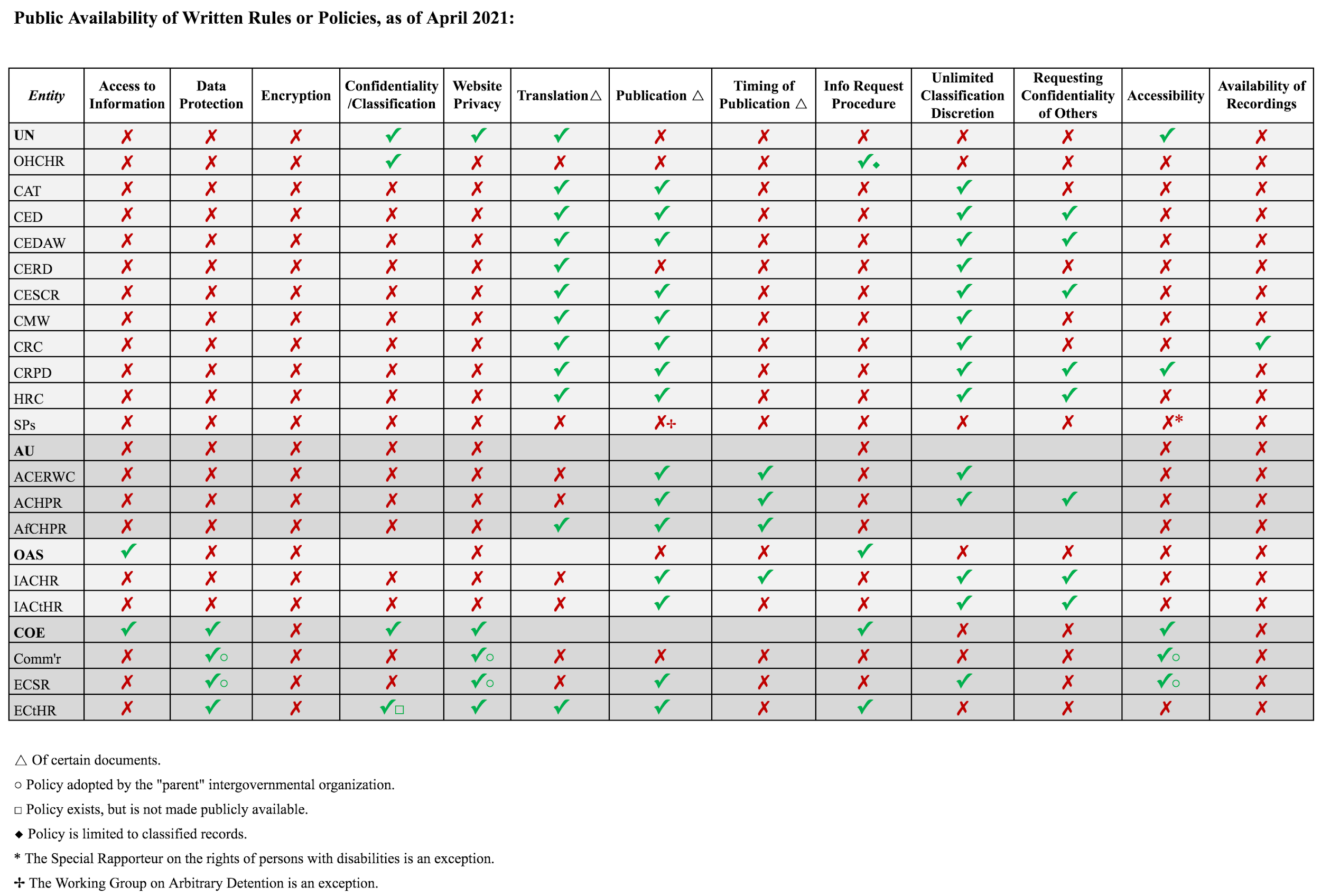 C. Availability of Necessary Information in PracticeIn scope or implementation, the few existing rules on information accessibility are of limited value to advocates for three primary reasons. First, human rights mechanisms routinely fail to abide by some of their own rules, especially rules governing translation. Second, advocates depend on information and documents, such as treaty ratifications, session dates, or staff contacts, that are not covered by the rules and are unevenly available. Third, the relevant rules do not address formatting, organization, or presentation of information, which all have significant consequences for accessibility. Table 2 compares human rights mechanisms’ online publication of certain documents and information, as well as their translation and searchability. The following subsections review these practical concerns, provide examples, and identify common gaps. 1. Publication of Critical InformationHuman rights mechanisms publish a great deal of information on their websites. This information includes the texts of their treaties, rules and other basic documents, ratification information, judgments and decisions, opportunities for input and participation, recordings, and institutional information and contacts. Inconsistency, inaccuracy, untimeliness, and incompleteness in publishing practices cause the key gaps in the accessibility of this information.Inconsistencies arise within and across human rights mechanisms. The ECtHR, for example, issues press releases announcing judgments in some cases, but not all. The ACERWC posts some of its session videos to YouTube and others to Facebook, but none on its own website. In an example of disparate practices, the IACtHR and ECSR publish incoming complaints or related briefs while other bodies do not, even when those documents are not classified as confidential.Inaccuracies also plague human rights mechanisms’ online information. For example, the ACHPR’s map of the continent does not portray South Sudan and the list of ratifications indicates that the State never deposited an instrument of ratification of the African Charter on Human and Peoples’ Rights. In reality, South Sudan ratified the Charter in 2013 and deposited its instrument of ratification in 2016. Someone relying on the ACHPR’s information would erroneously believe that South Sudan does not have any regional human rights obligations and, moreover, is not subject to the jurisdiction of the ACHPR. Publication lag time varies across human rights mechanisms, but is particularly detrimental to civil society participation. For example, the ACHPR often announces its country visits on its website only a few days in advance. Even when advocates are aware of an opportunity and request to participate in a country visit, they may only have a week’s notice that they will be allowed to participate. Considering that human rights mechanisms have vast geographic jurisdiction, such short notice may be inadequate for many advocates to prepare for in-person participation. In two studies carried out between 2017 and 2019, advocates recommended that the Inter-American and African human rights commissions provide greater advance notice of upcoming sessions and other activities, increase the accessibility of such notices, and clarify the requirements and modes of participation.Finally, incomplete or missing information hampers advocates’ engagement and the public’s familiarity with human rights mechanisms. Information on personnel and on elected members’ term dates and election cycles is often limited, particularly among regional mechanisms. The ECtHR, for instance, indicates when each judge’s term began, but not when it will end. No human rights mechanism provides, or links to, information on upcoming member elections. For example, one needs to know to look for the African Union Executive Council’s draft session agenda to see whether it will elect ACHPR or AfCHPR members.2. Website Organization and FunctionalityThe organization of human rights mechanisms’ websites poses its own challenges. No two human rights body websites are alike, and many are not intuitive. For example, the date of ACHPR sessions that are more than a few weeks in the future can be found only in the “final communiqué” from the Commission’s most recent session, and not in the text of its “Sessions” webpage. The ACERWC’s “Legal Instruments” webpage is blank, but its general comments can be found, in random order, under the tab “Our Work.” The United Nations Human Rights Committee and other treaty bodies share their most recent decisions on complaints at the bottom of the webpage for the session during which those decisions were adopted, and not in their “Jurisprudence database” or list of “Recent jurisprudence.” Such practices reduce the visibility and accessibility of the mechanisms’ work.	3. SearchabilityMost human rights mechanisms’ websites have limited search tools, but they are an improvement over what existed a decade ago. At one end of the spectrum are the COE’s HUDOC databases, including for the ECtHR and ECSR, which are highly searchable and filterable and contain most official outputs. On the other end of the spectrum is the IACHR’s website, which until recently only included a general search bar and did not allow users to filter results. The IACHR website now allows users to “search” its decisions, but—like the ACHPR’s website—this function returns results based only on the names of cases and petitions, rather than the full textual content. 4. Document Formats and LinkingA separate but related concern is the formatting and searchability of individual documents. For instance, the AfCHPR, for many years, published scanned images of its judgments that were not machine-readable. This means, among other consequences, that a reader cannot use the “Control+F” function to search through text. Other mechanisms upload some documents only in Word format, meaning that any link directly downloads the document rather than displaying it in a browser window. Automatic downloads may make individuals uneasy because of the possibility that the document might be infected with a virus. Downloaded Word documents are also more cumbersome to access and share than links because the formatting may change (or be altered) and because they can only be disseminated via email or a file sharing tool. These additional steps in accessing or sharing a document also introduce opportunities for viruses or malware to spread.More broadly, few mechanisms hyperlink to materials referenced in their decisions and other outputs. A merits decision, for example, typically will not include a hyperlink to the preceding admissibility decision or to any of the precedents cited. The lack of connectivity between documents can make it difficult or labor intensive to locate related decisions, particularly if the case name changes or the citation to a prior decision is incomplete.5. Link Rot and Website ChangesAs with all online content, human rights mechanisms’ websites suffer from instances of link rot—when hyperlinks stop leading to the intended file or webpage because the content has been moved or taken down. Though sometimes a link to an external site stops working, link rot is more often attributable to human rights mechanisms’ practices. For example, in 2013, the OHCHR completed a new website but failed to ensure that links to its prior site would redirect to this new site. Instead, visitors to some prior pages are greeted with a 404 message reading “File or directory not found” or a 403 message saying “Forbidden: Access is denied.” Readers of the OHCHR brochure on United Nations human rights treaty bodies, which is still featured on the OHCHR website, receive a 404 message if they click on the links for more information. While most links continue to work following the OHCHR’s March 2022 website redesign, many files are no longer accessible, some pages no longer exist, and some links lead to error messages. Regional mechanisms have also broken many links when launching new websites, leading to additional link rot. Other digital detritus includes abandoned social media accounts, like the OHCHR’s former official Twitter handle @UNrightswire, and channels that human rights mechanisms use inconsistently. For example, the IACtHR website links to its videos on both YouTube and Vimeo, but the former channel includes more recent videos than the latter.6. Erasure of History and Historical DocumentsIn addition to failing to redirect or update online content, some human rights mechanisms have a tendency to post content in temporary, ephemeral ways, thus erasing their own history, complicating research, and obscuring practical details that are useful to advocates. This happens when mechanisms delete content or links, such as when the AfCHPR issued new Rules of Court and removed links to the old Rules, leaving litigants in the dark as to what the prior rules said. The OHCHR, in particular, does this with time-specific information, such as the logistics of country visits and sessions. For example, prior to her visit to Canada in 2018, the United Nations Special Rapporteur on violence against women issued a call for inputs in which she identified her key areas of focus. Such calls are not linked to any webpage or publication, and they are undated, not given United Nations document numbers, and excluded from the online archives, so they are only discoverable by those who already have the link or know to look for them. 7. Accessibility for Persons with disabilitiesWhile some intergovernmental organizations have implemented design criteria to facilitate use of their websites by persons with disabilities, most human rights mechanisms have not. In 2016, the United Nations Special Rapporteur on the rights of persons with disabilities noted the widespread failure to make information accessible in practice: “Generally, decision-making bodies and mechanisms neither produce nor disseminate information in accessible formats (such as easy-to-read), nor do they ensure the availability of sign language interpretation, guide interpreters for deafblind persons, or captioning during public debates.” The Special Rapporteur also noted that the participation of persons with disabilities depends on “the availability of procedures and information in accessible formats” and accordingly urged the United Nations and regional bodies to “increase efforts in this regard.” So far, unfortunately, no human rights mechanism appears to have heeded her call.8. TranslationsRegardless of their language policies, all mechanisms favor a language and that language is almost always English. For example, among United Nations human rights treaty bodies, recent documentation is often available only in English. Additionally, the IACHR, which operates primarily in Spanish, typically translates into Portuguese only its decisions regarding Brazil. Similarly, the AfCHPR only rarely publishes Portuguese or Arabic versions of its judgments. In some instances, human rights mechanisms have ordered States to translate human rights decisions into Indigenous or minority languages, but then do not publish those translations on their own websites.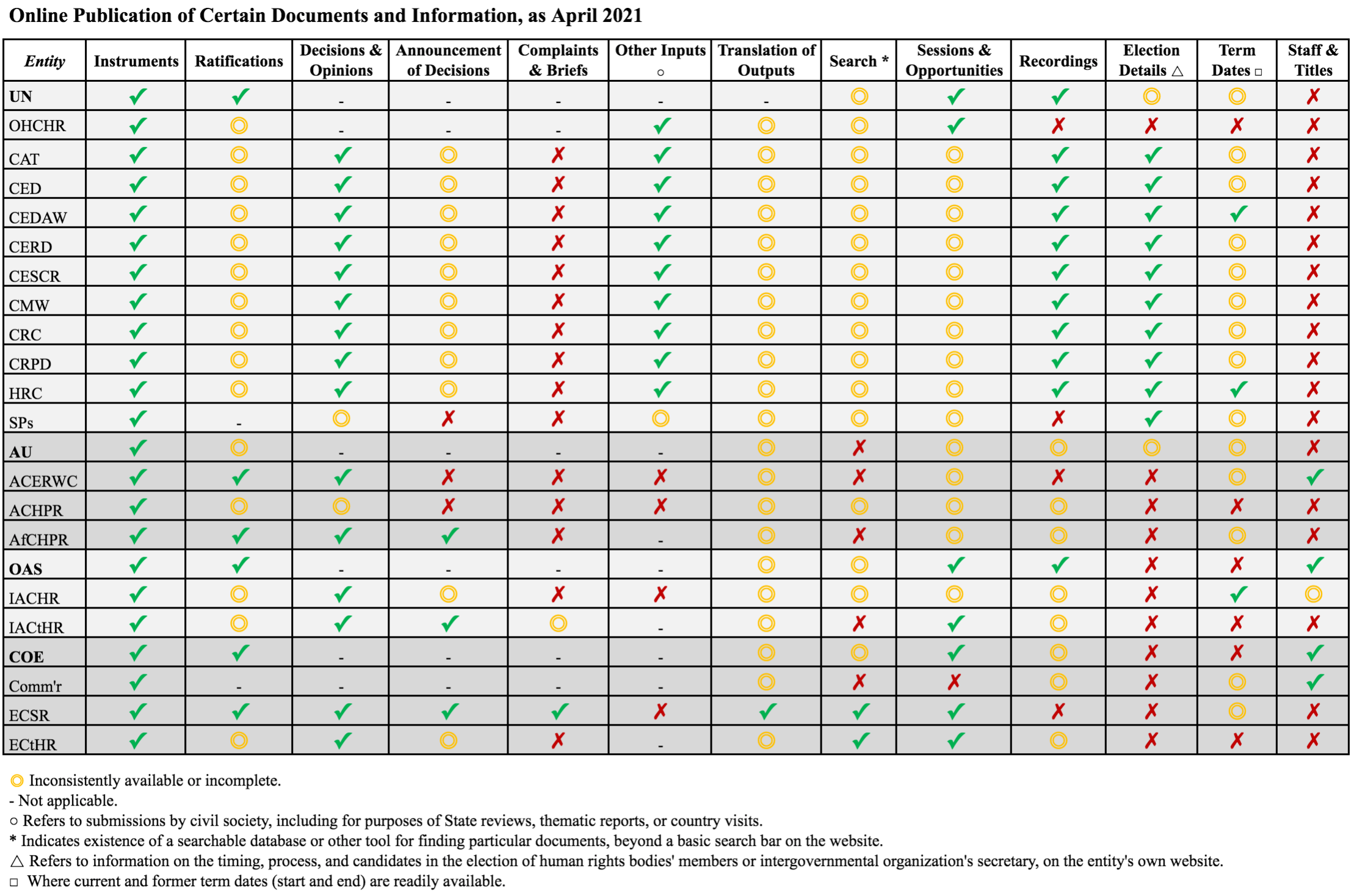 D. Assessment of Human Rights Mechanisms’ PracticesHow do the access-to-information policies and practices of human rights mechanisms stack up against international norms? The answer: very poorly. Human rights mechanisms’ information falls within the scope of access-to-information standards. Multiple national and international interpretations expressly require the disclosure of information on human rights violations and investigations (or, rather, prohibit exceptions to disclosure of such information). Moreover, the United Nations Human Rights Committee and other entities have specified that individuals have a right of access to information with respect to any public body, including intergovernmental organizations. Even the ECtHR’s more limited understanding of the right of access to information extends to civil society organizations seeking information for the purposes of advocating for human rights. However, while IGOs and human rights mechanisms do share considerable information online, they fail to satisfy the most fundamental components of access to information, which include having an established policy and process. Yet even adherence to international standards might not be enough. Or perhaps a discussion focused on the legal application of those standards “misses the most salient points.” After all, human rights mechanisms are only as effective as they are accessible; human rights advocates can only hold governments accountable to those standards, or via those mechanisms, that they know of and understand. Moreover, transparency is an essential component of trust. Individuals would not be expected to put their faith in national courts whose members are selected in secret, nor would they be eager to solicit the help of a national human rights institution that does not operate in some of the major languages of its jurisdiction. Generally speaking, people cannot just show up at the doorstep of a human rights body to find out who to talk to or to request the information they need. The headquarters in Geneva, Banjul, Washington, and Strasbourg are thousands of miles from many of the people whose rights they protect and even for those who make the journey, a contact, an appointment, and identification are likely to be required. In their online presence, then, human rights mechanisms should meet a higher standard of transparency, whether or not required by international law. Their legitimacy depends on it.E. Benefits and Challenges of Outside Resources and ToolsGiven the gaps in access to human rights mechanisms’ information, third parties have stepped in to fill the void. Academic institutions, non-governmental organizations, governments, and others have built databases of different categories of human rights documents, with a particular focus on case law. Some databases, such as African Human Rights Case Law Analyser and WorldCourts, upload machine-readable versions of international courts’ and human rights mechanisms’ decisions and make them searchable and filterable using multiple criteria. Others, such as the Columbia Global Freedom of Expression Case Law database and ESCR-Net Caselaw Database offer a searchable collection of summaries of select significant decisions from international (and national) bodies, along with links to the primary documents. Some other databases include resolutions, general comments, policy documents, and other outputs from intergovernmental and human rights mechanisms, often in connection with a particular theme. These databases vastly improve access to human rights mechanisms’ documents and have pushed forward the free-access-to-law movement more broadly, setting new standards for transparency, accessibility, and user experience. Some of the key innovations of these tools are greater visibility of (and user interaction with) metadata: displaying the relationships between documents, hyperlinking references in the text, and using machine learning applications to improve online searching. However, external databases often have their own limitations in terms of scope, timeliness, language versions, and search functionality. External databases raise fundamental questions. One key concern is whether these databases provide an excuse for intergovernmental organizations and human rights mechanisms to shirk their information management responsibilities. Another is what standards, if any, external databases must adhere to regarding transparency and timeliness. Given precarious funding, whether and how their work can be sustained in perpetuity is another open question. External databases pose a threat to human rights mechanisms in terms of how the public views the authenticity or authoritativeness of their versions of documents. They contribute to the fragmentation or siloing of geographic and thematic areas of human rights law. While it seems likely that third parties will always have an interest in curating particular document collections—for example, by theme from across multiple systems—it is less clear that external databases should be necessary in order to provide fundamental public access to human rights mechanisms’ documents. After all, if the public has a right of access to this information, then human rights mechanisms have a duty to provide it.VII. Conclusion: Moving from Lacuna to LeadershipFor as long as governments choose to support them, human rights accountability mechanisms will remain vital for the elucidation, documentation, codification, and vindication of individuals’ and groups’ fundamental rights. These mechanisms must be built to last. Decades into the digital era, human rights mechanisms are alarmingly behind the times. How might they catch up? First, human rights mechanisms would do well to keep Erika, and her dilemma, at the center of their approach. Advocates’ information needs fit into a broader discussion related to human-centered design, victim-focused approaches to advocacy and reparation, and procedural justice. While each mechanism’s relationship with the public is distinct, the image that stays with me is of the ACHPR’s sessions, where civil society is relegated to the back of the room, with less comfortable chairs, fewer microphones, shorter speaking times, and the occasional admonishment to be a bit less demanding and a bit more appreciative. Those seeking accountability for human rights abuses are not peripheral or incidental to the oversight mechanisms’ missions; they are at the core. Moreover, human rights mechanisms—or, more specifically, their parent IGOs—are likely bound by customary international norms to protect individuals’ data privacy and freedom of information. Explicitly recognizing that the public is entitled to access information and communicate with human rights mechanisms without unnecessarily risking their safety or privacy could change the current dynamic and frame policy development for the better. As first steps, mechanisms could conduct an objective assessment of their public-facing digital security vulnerabilities and information management practices and survey users regarding their information and digital security needs.Second, human rights mechanisms should look to available examples of good information management practices. Newspapers like The Guardian have long advised would-be whistleblowers on how to confidentially or anonymously communicate with them, and they provide the digital channels to do so using widely available technology. The European Union and its Court of Justice demonstrate how an intergovernmental organization can handle data privacy and operate in multiple languages with transparency. For its part, the Organization of American States’ access-to-information policy is straightforward and easily replicable. Furthermore, human rights mechanisms’ own statements and interpretations provide ample guidance on individuals’ right to access public information. Human rights mechanisms can also learn much from their peers in making their work more accessible and transparent beyond what may be required by international human rights law. While the Council of Europe human rights mechanisms showcase the premier document databases, the ACERWC goes further in transparency by sharing its staff list, and the OHCHR is far ahead of the curve in providing advanced, detailed information on treaty bodies’ elections. The IACHR’s nascent User Support Section is a welcome development that other mechanisms could emulate. As they consider the needs of individuals with disabilities, mechanisms should follow the lead of the United Nations Special Rapporteur on the rights of persons with disabilities and the Committee on the Rights of Persons with Disabilities. Third, human rights mechanisms must marshal additional human and financial resources to develop new policies, efficiently handle requests related to data protection and information, implement new technology, and increase translation, among other necessary tasks. Most human rights mechanisms are chronically and critically underfunded. For example, in 2021, the OHCHR missed the deadline to submit its Human Rights Council-mandated report on access-to-information standards because of “ongoing financial constraints.” Such constraints cannot be the excuse for improperly managing the information that is their lifeblood. Human rights mechanisms should specifically request funding for improved public-facing information management. Member States may be receptive to the idea that human rights mechanisms need to keep pace, given how many of them have adopted data protection and freedom of information legislation. There are also signs that some funders are eager to help bring human rights mechanisms fully into the digital age. This is exemplified by Microsoft’s partnership with the OHCHR and Google’s funding to the IACHR. States that already provide significant financial support, such as the United States, might be persuaded to see the wisdom and economic logic of helping safeguard human rights mechanisms’ integrity in the face of hacking and its consequences such as diminished public confidence. Once implemented, increased transparency and security could also help expand human rights mechanisms’ visibility and, in turn, public support. Fourth, human rights mechanisms should develop, adopt, and implement policies on access to information and on users’ digital security and privacy. These policies must, at minimum, satisfy customary international norms. From a moral and common-sense perspective, the relevant policies should also meet or exceed the recommendations human rights mechanisms have made to States based on their treaty obligations. In formulating their policies, mechanisms should solicit and incorporate public input, as discussed above. Upon adoption, these documents must be readily available online, along with information on the associated processes. Consistent implementation is critically important. For example, when budget cuts or unforeseen circumstances prevent or delay full adherence to a policy—such as with regard to translation—mechanisms should quickly and clearly inform the public.Finally, in policy and practice, human rights mechanisms should implement internal safeguards and accountability measures for when lapses or breaches occur. For example, each institution should have a designated data protection officer to oversee internal compliance with its data protection policy. The European Commission provides a useful model. Human rights mechanisms should also include statistics on information requests, for example, in their annual reports. In a break with current practice, they should also proactively and publicly report hacking attempts and other illicit interceptions and directly inform the affected individuals. As with any violation of an individual’s human rights, a remedy must be available when a mechanism manages information in a way that contravenes human rights standards. This remedy could take many forms, although challenges include the lack of an existing, separate judicial institution to hear such claims, and the fact that human rights mechanisms’ digital infrastructure is often intertwined with that of their parent IGOs. A possible model is available in the European Union, where individuals may file complaints with the European Court of Justice concerning the EU’s handling of their data. Perhaps IGOs’ administrative tribunals or other supranational courts, such as the Court of Justice of the Economic Community of West African States, could be expanded to process complaints by the public against human rights mechanisms. These are complicated questions. Prior efforts to hold IGOs accountable for human rights violations also demonstrate institutional resistance to judicial oversight. Nonetheless, they are questions worthy of discussion and resolution.Technological advances mean we cannot quite know what the future holds. Will quantum computing render encryption useless? Will external search tools using artificial intelligence reduce the importance of, or the need for, human rights mechanisms’ own document databases? Only time will tell. Meanwhile, human rights mechanisms can be better prepared for the future by maintaining an open dialogue with their constituents about their needs and vulnerabilities, by implementing policies tied to fundamental principles rather than particular technologies, by advocating for adequate resources, and—perhaps most importantly—by taking accountability for information transparency and security. 